ЗатвердженоПротокольним рішенням (протоколом)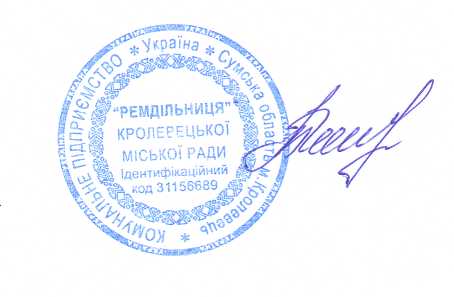 уповноваженої особи від «30» травня  2023 року	                                  Тетяна ПІНЧУКОГОЛОШЕННЯпро проведення відкритих торгів з особливостями1. Замовник:Найменування замовника: Комунальне підприємство «Ремдільниця» Кролевецької міської ради1.2.  Місцезнаходження  замовника: 41300, Україна, Сумська обл., м. Кролевець, бульвар Шевченка, 57А 1.3. Ідентифікаційний код замовника в Єдиному державному реєстрі юридичних осіб, фізичних осіб - підприємців та громадських формувань: 31156689.1.4. Категорія замовника: Юридичні особи та/або суб'єкти господарювання, які здійснюють діяльність в окремих сферах господарювання, зазначені у пункті 4 частини першої статті 2 Закону України «Про публічні закупівлі».1.5. Уповноважена особа Замовника, яка здійснює зв'язок з учасниками:                                                         Пінчук Тетяна Миколаївна, тел.:05453511062. Назва предмета закупівлі із зазначенням коду за Єдиним закупівельним словником (у разі поділу на лоти такі відомості повинні зазначатися стосовно кожного лота) та назви відповідних класифікаторів предмета закупівлі і частин предмета закупівлі (лотів) (за наявності): Код  ДК 021:2015 –09310000-5 Електрична енергія  (Електрична енергія без розподілу)  3. Кількість та місце поставки товарів або обсяг і місце виконання робіт чи надання послуг:                62500 кВт*год, 41300, Україна, Сумська обл., м. Кролевець, бульвар Шевченка, 57А4. Строк поставки товарів, виконання робіт, надання послуг: з липня 2023 року до  31 грудня 2023 року. 5. Умови оплати: 6. Очікувана вартість предмета закупівлі: 300000,00 грн. з ПДВ.7. Кінцевий строк подання пропозицій: до 09 червня 2023 року(включно).8. Перелік критеріїв та методика оцінки пропозицій із зазначенням питомої ваги критеріїв: Ціна – 100%.9. Розмір та умови надання забезпечення пропозицій учасників (якщо замовник вимагає його надати): не вимагається10. Розмір та умови надання забезпечення виконання договору про закупівлю (якщо замовник вимагає його надати): не вимагаєтьсяПодія	Тип оплатиПеріод,(днів)	Тип днівРозміроплати,(%)Поставка товарупісляплата30Робочих100